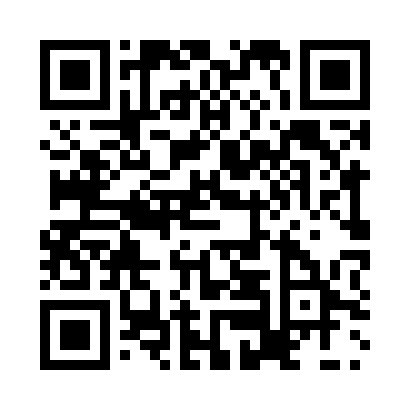 Prayer times for Fatapara, BangladeshWed 1 May 2024 - Fri 31 May 2024High Latitude Method: NonePrayer Calculation Method: University of Islamic SciencesAsar Calculation Method: ShafiPrayer times provided by https://www.salahtimes.comDateDayFajrSunriseDhuhrAsrMaghribIsha1Wed4:115:3212:043:316:377:582Thu4:105:3112:043:316:377:593Fri4:095:3112:043:316:388:004Sat4:085:3012:043:316:388:005Sun4:075:2912:043:316:398:016Mon4:065:2912:043:306:398:027Tue4:055:2812:043:306:408:028Wed4:045:2712:043:306:408:039Thu4:045:2712:043:306:418:0410Fri4:035:2612:043:296:418:0511Sat4:025:2612:033:296:428:0512Sun4:015:2512:033:296:428:0613Mon4:015:2412:033:296:438:0714Tue4:005:2412:033:296:438:0715Wed3:595:2312:033:286:448:0816Thu3:595:2312:033:286:448:0917Fri3:585:2312:043:286:458:0918Sat3:575:2212:043:286:458:1019Sun3:575:2212:043:286:468:1120Mon3:565:2112:043:286:468:1221Tue3:565:2112:043:286:478:1222Wed3:555:2112:043:286:478:1323Thu3:545:2012:043:276:488:1424Fri3:545:2012:043:276:488:1425Sat3:545:2012:043:276:498:1526Sun3:535:1912:043:276:498:1627Mon3:535:1912:043:276:508:1628Tue3:525:1912:043:276:508:1729Wed3:525:1912:053:276:518:1830Thu3:525:1812:053:276:518:1831Fri3:515:1812:053:276:528:19